Project BasedLearningCritical ThinkingCollaborationCommunicationCreativityStudents will participate in in-class activities, research, project products, and an end of project presentations that are in compliance with the Texas State Plan for the Education of Gifted/Talented Students.CommunicationCISD GT website http://www.cisd.org/Domain/162GT report cardsEmail ksimmington@cisd.org Phone number 903-874-1011  Navarro Elementary SchoolScheduleMonday – CarrollTuesday – FanninWednesday – NavarroThursday – BowieFriday – Sam Houston(GT students will receive services during their Tiger Time.)        Contact InformationKayla Simmington903-874-1011ksimmington@cisd.orgCorsicana        Elementary      Schools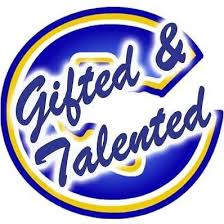  Parent Information       2020-2021Corsicana        Elementary      Schools Parent Information       2020-20211st Grade Projects / Presentations2nd Grade Projects/Presentations1st Grade Projects / Presentations2nd Grade Projects/Presentations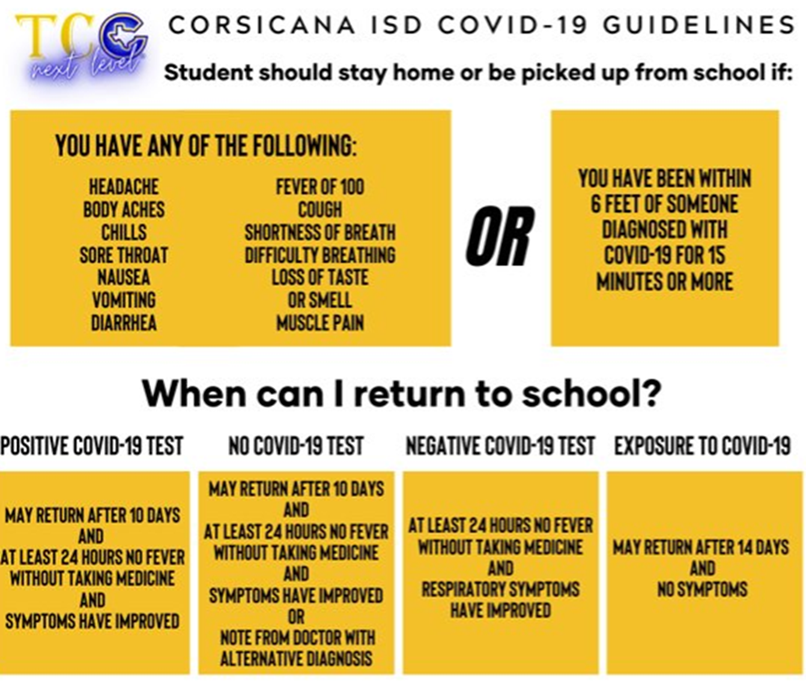 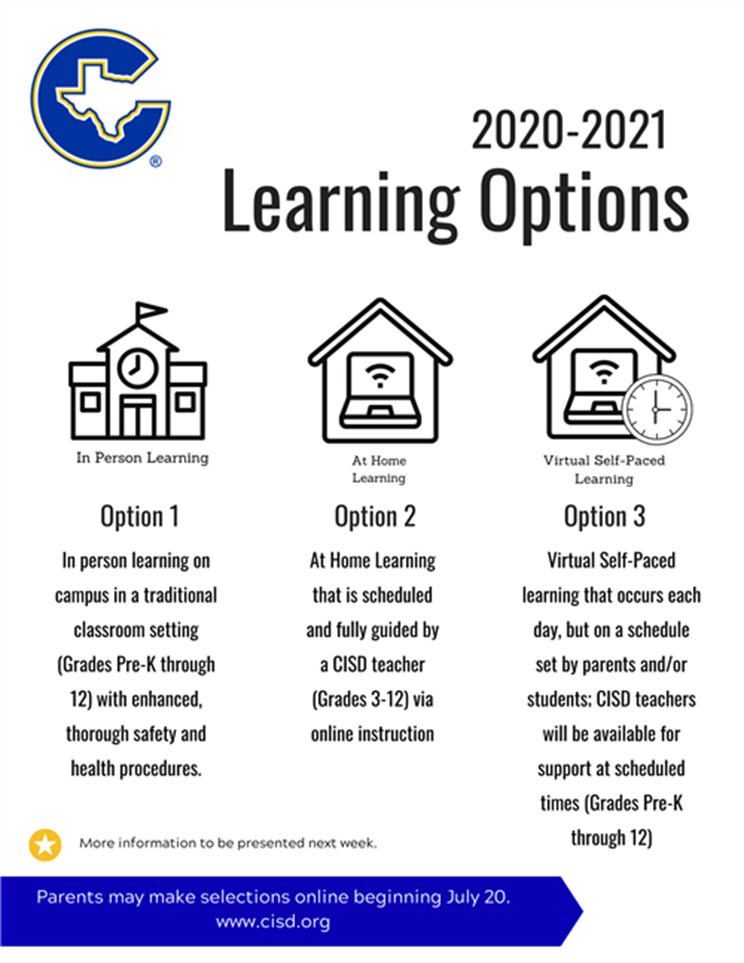 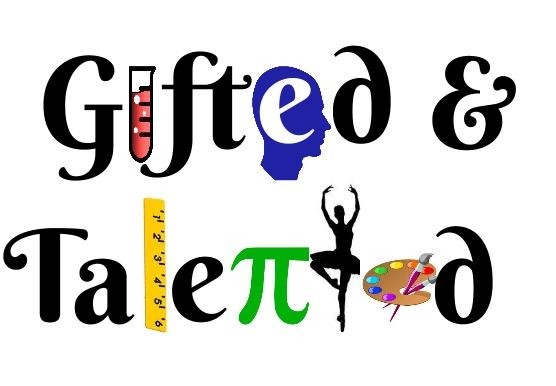 3rd Grade Projects/Presentations4th Grade Projects/Presentations